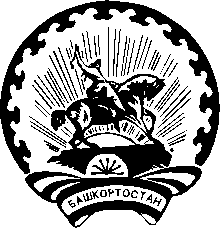 с полномочиями избирательной комиссии Совета сельского поселенияСоколовский сельсовет муниципального района Давлекановский район Республики БашкортостанРЕШЕНИЕ    16 июня 2023 года                                                                            № 74/15-5                                                                                      О возложении полномочий окружной избирательной комиссии по выборам депутатов Совета сельского поселения Соколовский    сельсовет муниципального района Давлекановский район Республики Башкортостан двадцать девятого созыва на территориальную избирательную комиссию муниципального района Давлекановский район Республики Башкортостан с полномочиями избирательной комиссии сельского поселения Соколовский сельсовет муниципального района Давлекановский район Республики БашкортостанВ соответствии с пунктом 1 статьи 25 Федерального закона                      "Об основных гарантиях  избирательных  прав  и  права  на  участие                            в референдуме граждан Российской Федерации", частью 1 статьи 24 Кодекса Республики Башкортостан о выборах, территориальная избирательная муниципального района Давлекановский район Республики Башкортостан, на которую постановлением Центральной избирательной комиссии Республики Башкортостан № 20/100 - 7  от 17 мая 2023 года «О возложении на территориальную избирательную комиссию муниципального района Давлекановский район Республики Башкортостан полномочий по подготовке и проведению выборов депутатов Советов сельских поселений муниципального района Давлекановский район Республики Башкортостан» возложены полномочия избирательной комиссии сельского поселения Соколовский сельсовет муниципального района Давлекановский район Республики Башкортостан, решила: 1. Возложить полномочия окружной избирательной комиссии по выборам депутатов Совета сельского поселения Соколовский сельсовет муниципального района Давлекановский район Республики Башкортостан двадцать девятого созыва на территориальную избирательную комиссию муниципального района Давлекановский район Республики Башкортостан.         2. Опубликовать настоящее решение в общественно – политической газете «Асылыкуль», «Балкантау», разместить на официальных сайтах  Совета и администрации муниципального района Давлекановский район Республики Башкортостан и стенде территориальной избирательной комиссии. 3. Контроль за исполнением настоящего решения возложить на секретаря территориальной избирательной комиссии муниципального района Давлекановский  район Республики Башкортостан / Э. Р. Зарбееву.Председатель                                                                                    В. А. ШаровСекретарь                                                                                          Э. Р. Зарбеева    ТЕРРИТОРИАЛЬНАЯ ИЗБИРАТЕЛЬНАЯ    КОМИССИЯ МУНИЦИПАЛЬНОГО РАЙОНА ДАВЛЕКАНОВСКИЙ РАЙОН РЕСПУБЛИКИ БАШКОРТОСТАН БАШКОРТОСТАН РЕСПУБЛИКАhЫД"!Л"K"Н РАЙОНЫМУНИЦИПАЛЬ РАЙОНЫ* ТЕРРИТОРИАЛЬ hАЙЛАУ КОМИССИЯhЫ